Publicado en Burgos el 25/02/2016 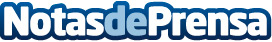 INBISA finaliza el nuevo supermercado de Lidl en BurgosLa nueva superficie comercial, que se inaugura hoy 25 de febrero, tiene una extensión de 2.000 m2Datos de contacto:Noelia Perlacia0915191005Nota de prensa publicada en: https://www.notasdeprensa.es/inbisa-finaliza-el-nuevo-supermercado-de-lidl Categorias: Castilla y León Consumo Construcción y Materiales http://www.notasdeprensa.es